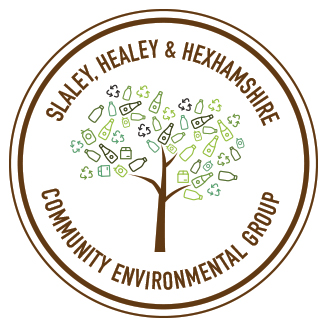 CEG – Grant Award – Your Votes Please !The CEG has been shortlisted to win either £200, £300 or £500 from the annual Skipton Building Society charitable donations scheme. The amount each charity receives is dependent on the number of votes received by members of the public, who are asked to drop in to the branch (Forestreet opposite Waterstones) from 25th September to the 20th October.In the last year the CEG has run a wildflower workshop alongside verge surveying, had a successful Open Garden with Pollinator Palace (looking at moths and bees) run a scything course, organised a children’s butterfly survey and presentation of a young environmentalist award, sponsored classes in 2 village shows, given a grant both to Whitley Chapel and Slaley schools for environmental equipment and have conducted a botany survey on Quakers Hole. Next year plans are being made for a yearlong moth event (subject to funding)  with the aim of buying a community moth trap. Other ideas include registering footpaths (by walking them followed by cake!), water quality monitoring, a wildlife talk, litter picking and more.So please help us to support this work by casting your vote at the Skipton, it would be fantastic to get the top amount. Please encourage others too!